АДМИНИСТРАЦИЯ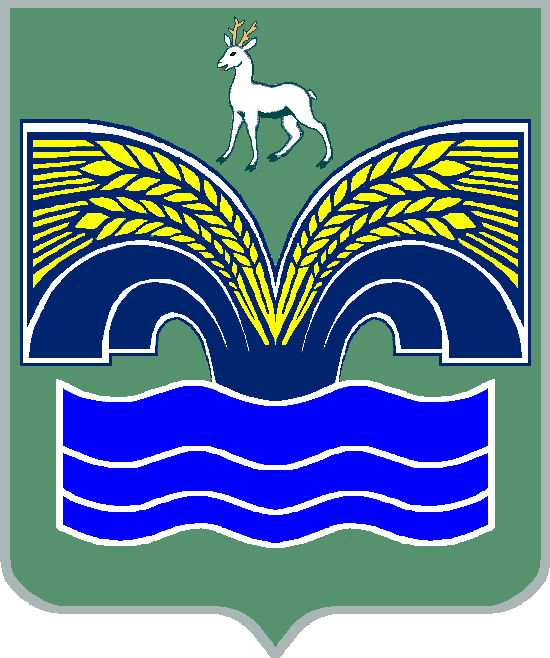 СЕЛЬСКОГО ПОСЕЛЕНИЯ БОЛЬШАЯ КАМЕНКАМУНИЦИПАЛЬНОГО РАЙОНА  КРАСНОЯРСКИЙСАМАРСКОЙ ОБЛАСТИПОСТАНОВЛЕНИЕОт   12 января 2022 года № 4Об установлении расходного обязательства сельского поселения Большая Каменка муниципального района Красноярский Самарской области, в отношении автомобильных дорог местного значения в границах населенных пунктов поселения и обеспечение безопасности дорожного движения на них             В соответствии со статьей 86 Бюджетного кодекса РФ, в целях обеспечения выполнений полномочий сельского поселения Большая Каменка предусмотренных Федеральным законом от 06.10.2003 № 131-ФЗ «Об общих принципах организации местного самоуправления в Российской Федерации», руководствуясь п.5 ч.1 ст. 14 № 131-ФЗ, Администрация сельского поселения Большая Каменка муниципального района Красноярский  Самарской области ПОСТАНОВЛЯЕТ:	1. Установить, что к расходному обязательству сельского поселения Большая Каменка муниципального района Красноярский  Самарской области на 2022 год и на плановый период 2023 и 2024 годов относится дорожная деятельность в отношении автомобильных дорог местного значения в границах населенных пунктов поселения и обеспечение безопасности дорожного движения на них, включая создание и обеспечение функционирования парковок (парковочных мест), осуществление муниципального контроля за сохранностью автомобильных дорог местного значения в границах населенных пунктов поселения, а также осуществление иных полномочий в области использования автомобильных дорог и осуществления дорожной деятельности в соответствии с законодательством Российской Федерации.  2. Расходы производить в размере, утвержденном решением Собрания представителей сельского поселения Большая Каменка муниципального района Красноярский  Самарской области № 43 от 23 декабря 2021 года «О бюджете сельского поселения Большая Каменка муниципального района Красноярский Самарской области на 2022 год и на плановый период 2023 и 2024 годов» с последующими изменениями и дополнениями. 	3. Установить, что расходное обязательство, возникающее в результате принятия настоящего постановления, осуществляется за счет местного  и областного бюджетов.4. Опубликовать настоящее постановление в газете «Красноярский вестник» и разместить на сайте администрации муниципального района Красноярский в разделе поселения/Большая Каменка.5. Настоящее постановление вступает в силу со дня его официального опубликования и распространяет свое действие на правоотношения, возникшие с 1 января 2022 года.Глава сельского поселения Большая Каменкамуниципального района Красноярский Самарской области                                                               О.А. Якушев